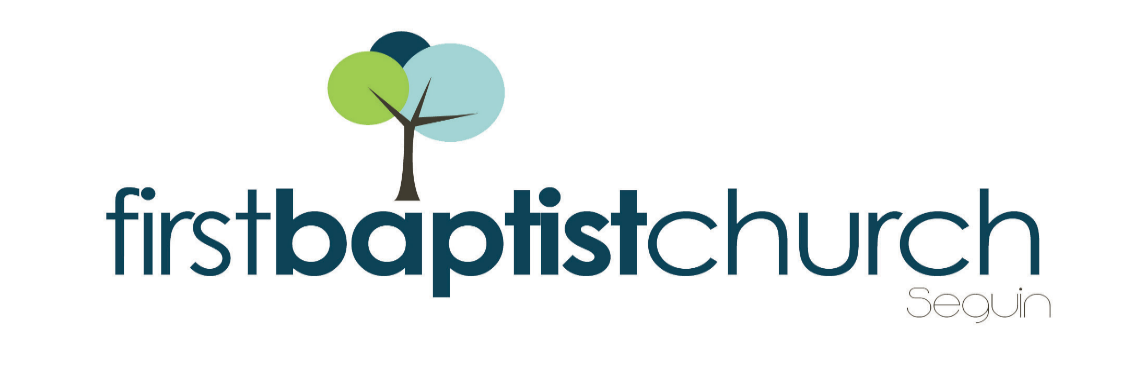 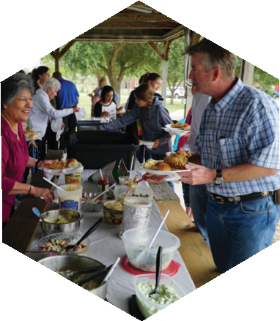 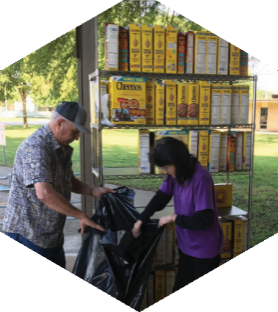 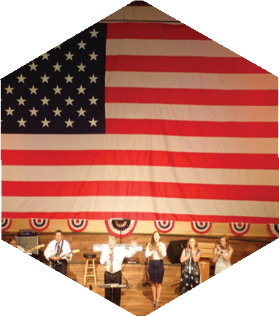 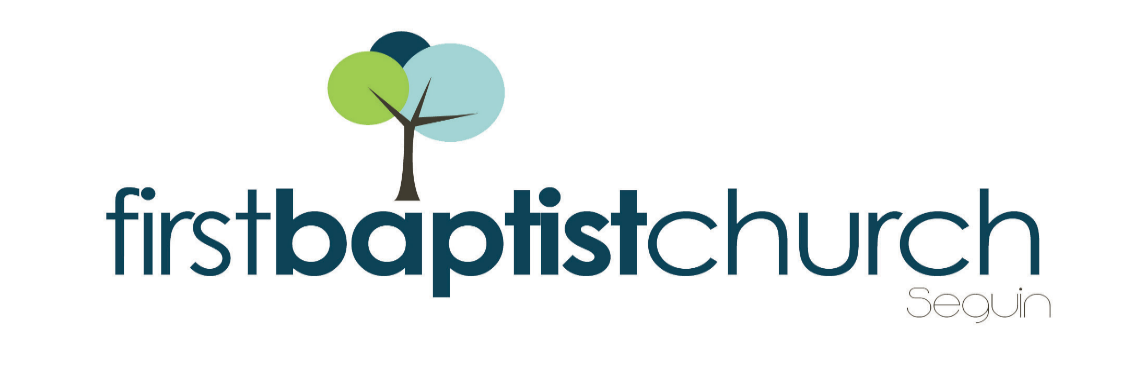 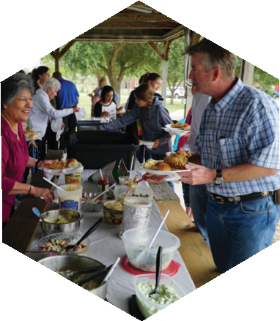 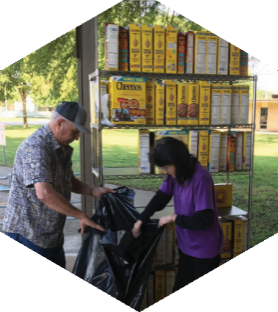 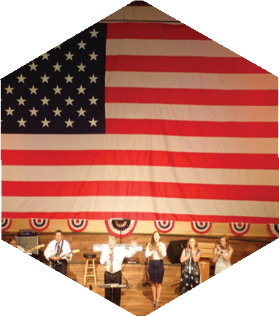 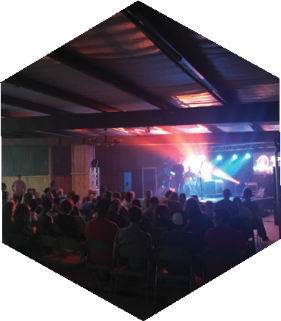 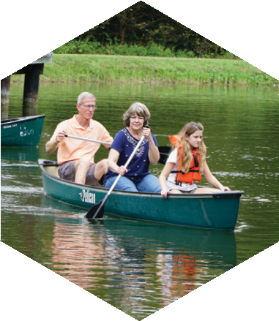 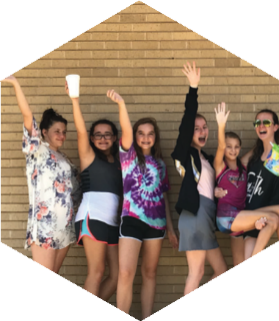 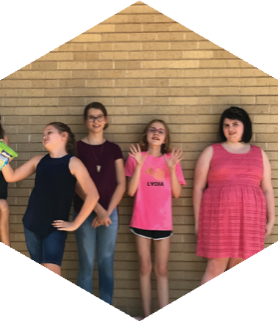 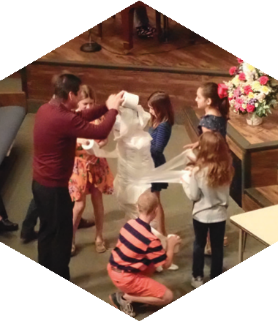 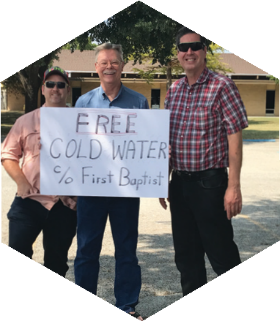 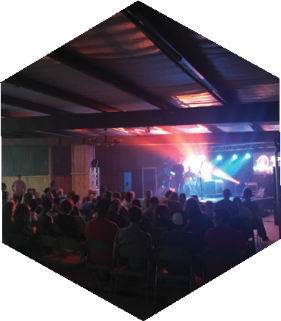 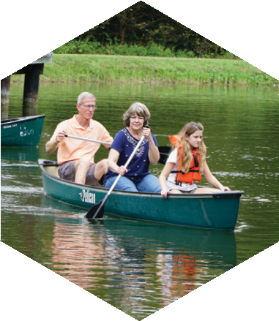 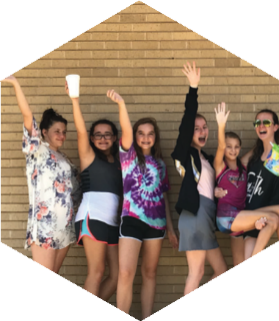 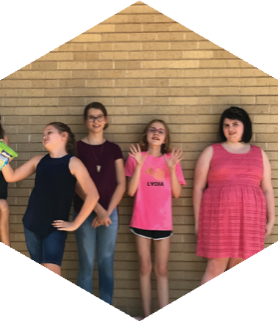 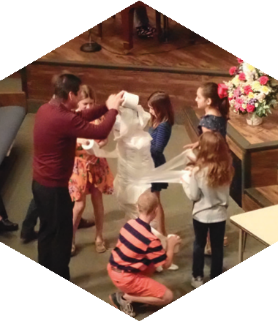 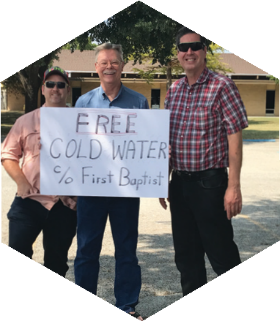 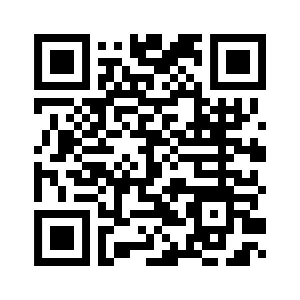 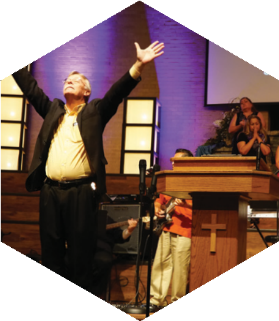 MORNING SERVICENovember 3, 2019    10:30 amALLELUIA, ALL CREATION SINGS    Young Musicians ChoirI WILL WAIT FOR YOU			  CongregationPRAYER/WELCOME				    Pastor BriceOPERATION CHRISTMAS CHILD		     VideoHELPLESS				          Worship ChoirSCRIPTURE: II Cor 9:6-15			 Aaron KrauseWORSHIP MEDLEY                                    Congregation  Jesus Paid It All  At the Cross (Hymn #138)HOW TO DEVELOP A GENEROUS SPIRIT (PART II)    Pastor BriceRESPONDING TO GOD’S WORD             CongregationLiving for Jesus (Hymn #282)OFFERING             					Prayer						 Doug HardingOnly King Forever				    Praise Team               *    Children 4 years old thru First Grade dismissed for children’s worship following this song. NO EVENING SERVICEDUE TOSTARCKE PARK FAMILY FUNNOON – 3:00 PMWe will be at the pavilion, located behind the Starcke Park baseball fields, following the service this morning. The church will provide a lunch of hot dogs and hamburgers. Don’t forget your board games for fellowship under the pavilion or any lawn games/sports equipment you may want to enjoy for the afternoon (i.e. Frisbee, basketball, volleyball, fishing kickball & softball). There is a big playground for the kids a short drive away and a nature trail for exploring. Maps are available on the counter in the foyer. VETERANS DAY SERVICENEXT SUNDAYJoin us for a special service, honoring our military veterans! For the service, we will feature a slide show of all the men and women who have served, or are currently serving, and who call our church home. If you would like to see your loved one featured in the slide show, please submit a picture of them in their uniform, notated with their name, rank and branch of military to info@fbcseguin.org or holly@fbcseguin.org. The slide show does take time to put together, so we ask that you have your photos in no later than Monday (tomorrow) at 5:00 PM. *If you have submitted a picture in the past, there is no need to submit another* MORE INFORMATIONIf you are interested in further information about the church and/or membership, please fill out the white pew card and place it in the offering plate. All prayer requests may be written on the back. 